ГОРОДСКАЯ  ДУМА  ГОРОДА  ДИМИТРОВГРАДАУльяновской областиР Е Ш Е Н И Ег.Димитровград  24  декабря  2021  года  							      № 77/658  .Об утверждении Плана работы Городской Думыгорода Димитровграда Ульяновской областина первое полугодие 2022 годаРуководствуясь частью 3 статьи 11 Регламента Городской Думы города Димитровграда Ульяновской области, Городская Дума города Димитровграда Ульяновской области третьего созыва решила:1. Утвердить План работы Городской Думы города Димитровграда Ульяновской области на первое полугодие 2022 года согласно приложению к настоящему решению.2. Настоящее решение и План работы Городской Думы города Димитровграда Ульяновской области на первое полугодие 2022 года подлежат официальному опубликованию и размещению в информационно-телекоммуникационной сети «Интернет» на официальном сайте Городской Думы города Димитровграда Ульяновской области (www.dumagrad.ru).3. Контроль исполнения настоящего решения возложить на Председателя Городской Думы города Димитровграда Ульяновской области.Председатель Городской Думыгорода ДимитровградаУльяновской области	         А.П.ЕрышевПРИЛОЖЕНИЕк решению Городской Думы города Димитровграда Ульяновской области третьего созыва от 24.12.2021 №77/658ПЛАНработы Городской Думы города ДимитровградаУльяновской области на первое полугодие 2022 года(январь – июнь)ПРИЛОЖЕНИЕ 1к Плану работы Городской Думы города Димитровграда Ульяновской области на первое полугодие 2022 годаПЛАНнормотворческой деятельности Городской Думы города Димитровграда Ульяновской области на первое полугодие 2022 годаПРИЛОЖЕНИЕ 2к Плану работы Городской Думы города Димитровграда Ульяновской области на первое полугодие 2022 года График приёма граждан депутатами Городской Думы города Димитровграда Ульяновской области третьего созыва в первом полугодии 2022 годаПисьменные обращения можно направлять: 1) по адресу: 433508, г. Димитровград, ул. Хмельницкого, 93, каб. 433; 2) на адрес электронной почты gordumadgrad@yandex.ru; 3) через интернет-приемную на сайте Городской Думы (http://www.dumadgrad.ru). Устные обращения принимаются по тел. (8 84235) 26604, 24583.№п/пДата,срокиНаименование мероприятияОтветственныйIОчередные заседания Городской ДумыОчередные заседания Городской ДумыОчередные заседания Городской Думы1.1.26.01.202224.02.202230.03.202227.04.202225.05.202229.06.2022О состоянии законности и правопорядка на территории города Димитровграда Ульяновской области в 2021 годуПрокуратура города Димитровграда1.2.26.01.202224.02.202230.03.202227.04.202225.05.202229.06.2022Об отчёте о деятельности Межмуниципального отдела Министерства внутренних дел Российской Федерации «Димитровградский» за 2021 годМО МВД РФ «Димитровградский»1.3.26.01.202224.02.202230.03.202227.04.202225.05.202229.06.2022О внесении изменений и дополнений в Устав муниципального образования «Город Димитровград» Ульяновской областиУставная комиссия,Комитет по социальной политике и местному самоуправлению1.4.26.01.202224.02.202230.03.202227.04.202225.05.202229.06.2022О назначении публичных слушаний по проекту решения Городской Думы города Димитровграда Ульяновской областитретьего созыва «О внесении изменений и дополнений в Устав муниципального образования «Город Димитровград»Ульяновской области»Уставная комиссия,Комитет по социальной политике и местному самоуправлению1.5.26.01.202224.02.202230.03.202227.04.202225.05.202229.06.2022Об утверждении Порядка учета предложений по проекту решения Городской Думы города Димитровграда Ульяновской области «О внесении изменений и дополнений в Устав муниципального образования «Город Димитровград» Ульяновской области» и участия граждан в его обсужденииУставная комиссия,Комитет по социальной политике и местному самоуправлению1.6.26.01.202224.02.202230.03.202227.04.202225.05.202229.06.2022О внесении изменений в бюджет города Димитровграда Ульяновской области на 2022 год и плановый период 2023 и 2024 годовКомитет по финансово-экономической политике и городскому хозяйству1.7.26.01.202224.02.202230.03.202227.04.202225.05.202229.06.2022Об отчёте об исполнении бюджета города Димитровграда Ульяновской области за 2021 годКомитет по финансово-экономической политике и городскому хозяйству1.8.26.01.202224.02.202230.03.202227.04.202225.05.202229.06.2022О мерах, направленных на погашение задолженности перед субъектами предпринимательства по исполненным муниципальным контрактамКомитет по финансово-экономической политике и городскому хозяйству1.9.26.01.202224.02.202230.03.202227.04.202225.05.202229.06.2022О внесении изменений в Прогнозный план (Программу) приватизации муниципального имущества города Димитровграда Ульяновской области на 2022 год и плановый период 2023-2024 годовКомитет по финансово-экономической политике и городскому хозяйству1.10.26.01.202224.02.202230.03.202227.04.202225.05.202229.06.2022Об утверждении отчёта об исполнении Прогнозного плана (Программы) приватизации муниципального имущества города Димитровграда Ульяновской области на 2021 год и плановый период 2022-2023 годовКомитет по финансово-экономической политике и городскому хозяйству1.11.26.01.202224.02.202230.03.202227.04.202225.05.202229.06.2022О передаче в безвозмездное пользование имущества, находящегося в муниципальной собственности города Димитровграда Ульяновской областиКомитет по финансово-экономической политике и городскому хозяйству1.12.26.01.202224.02.202230.03.202227.04.202225.05.202229.06.2022О внесении изменений в Генеральный план города Димитровграда Ульяновской областиКомитет по финансово-экономической политике и городскому хозяйству1.13.26.01.202224.02.202230.03.202227.04.202225.05.202229.06.2022О результатах проведенной Администрацией города Димитровграда Ульяновской области работы по выбору и оформлению земельного участка для размещения нового городского кладбищаКомитет по финансово-экономической политике и городскому хозяйству1.14.26.01.202224.02.202230.03.202227.04.202225.05.202229.06.2022Об итогах реализации Комитетом по управлению имуществом города Димитровграда полномочий по решению вопросов местного значения в 2021 годуКомитет по финансово-экономической политике и городскому хозяйству1.15.26.01.202224.02.202230.03.202227.04.202225.05.202229.06.2022Об итогах реализации Комитетом по жилищно-коммунальному комплексу Администрации города Димитровграда полномочий по решению вопросов местного значения в 2021 годуКомитет по финансово-экономической политике и городскому хозяйству1.16.26.01.202224.02.202230.03.202227.04.202225.05.202229.06.2022Об итогах реализации Администрацией города Димитровграда полномочий в области градостроительной деятельности в 2021 годуКомитет по финансово-экономической политике и городскому хозяйству1.17.26.01.202224.02.202230.03.202227.04.202225.05.202229.06.2022Об итогах реализации Администрацией города Димитровграда полномочий в области охраны окружающей среды в 2021 годуКомитет по финансово-экономической политике и городскому хозяйству1.18.26.01.202224.02.202230.03.202227.04.202225.05.202229.06.2022Об итогах реализации Администрацией города Димитровграда полномочий в области муниципального контроля в 2021 годуКомитет по финансово-экономической политике и городскому хозяйству1.19.26.01.202224.02.202230.03.202227.04.202225.05.202229.06.2022О реализации Управлением финансов и муниципальных закупок города Димитровграда Ульяновской области полномочий по решению вопросов местного значения в 2021 годуКомитет по финансово-экономической политике и городскому хозяйству1.20.26.01.202224.02.202230.03.202227.04.202225.05.202229.06.2022Об итогах социально-экономического развития города Димитровграда Ульяновской области в 2021 годуКомитет по финансово-экономической политике и городскому хозяйству1.21.26.01.202224.02.202230.03.202227.04.202225.05.202229.06.2022Об утверждении Порядка осуществления от имени города Димитровграда Ульяновской области полномочий общего собрания участников общества с ограниченной ответственностью, 100 процентов долей в уставном капитале которого находятся в собственности города Димитровграда Ульяновской областиКомитет по финансово-экономической политике и городскому хозяйству1.22.26.01.202224.02.202230.03.202227.04.202225.05.202229.06.2022Об утверждении Порядка управления находящимися в собственности города Димитровграда Ульяновской области долями в уставных капиталах обществ с ограниченной ответственностьюКомитет по финансово-экономической политике и городскому хозяйству1.23.26.01.202224.02.202230.03.202227.04.202225.05.202229.06.2022Об утверждении Положения о порядке продажи доли в праве общей собственности жилых помещений, являющихся муниципальной собственностью города Димитровграда Ульяновской областиКомитет по финансово-экономической политике и городскому хозяйству1.24.26.01.202224.02.202230.03.202227.04.202225.05.202229.06.2022Об утверждении Положения о порядке установления льготной арендной платы и ее размера для неиспользуемых объектов культурного наследия, включенных в единый государственный реестр объектов культурного наследия (памятников истории и культуры) народов Российской Федерации, находящихся в неудовлетворительном состоянии и относящихся к собственности города Димитровграда Ульяновской областиКомитет по финансово-экономической политике и городскому хозяйству1.25.26.01.202224.02.202230.03.202227.04.202225.05.202229.06.2022Об утверждении Положения о порядке установления льготной арендной платы и ее размеров юридическим и физическим лицам, владеющим на праве аренды находящимися в собственности города Димитровграда Ульяновской области объектами культурного наследия (памятниками истории и культуры) народов Российской Федерации, вложившими свои средства в работы по их сохранению и обеспечившими выполнение этих работКомитет по финансово-экономической политике и городскому хозяйству1.26.26.01.202224.02.202230.03.202227.04.202225.05.202229.06.2022О даче согласия Комитету по управлению имуществом города Димитровграда на безвозмездное отчуждение объектов недвижимого имущества, являющихся муниципальной собственностью, расположенных в многоквартирных дома, в общую долевую собственность собственникам помещений в многоквартирных жилых домахКомитет по финансово-экономической политике и городскому хозяйству1.27.26.01.202224.02.202230.03.202227.04.202225.05.202229.06.2022Об итогах реализации Управлением образования Администрации города Димитровграда полномочий по решению вопросов местного значения в 2021 годуКомитет по социальной политике и местному самоуправлению1.28.26.01.202224.02.202230.03.202227.04.202225.05.202229.06.2022Об итогах реализации Управлением по делам культуры и искусства Администрации города Димитровграда полномочий по решению вопросов местного значения в 2021 годуКомитет по социальной политике и местному самоуправлению1.29.26.01.202224.02.202230.03.202227.04.202225.05.202229.06.2022Об итогах реализации Комитетом по физической культуре и спорту Администрации города Димитровграда полномочий по решению вопросов местного значения в 2021 годуКомитет по социальной политике и местному самоуправлению1.30.26.01.202224.02.202230.03.202227.04.202225.05.202229.06.2022Об итогах реализации Администрацией города Димитровграда полномочий в области обеспечения законности, правопорядка, охраны прав и свобод граждан в 2021 годуКомитет по социальной политике и местному самоуправлению1.31.26.01.202224.02.202230.03.202227.04.202225.05.202229.06.2022Об итогах реализации Администрацией города Димитровграда полномочий в области социальной поддержки отдельных категорий граждан в 2021 годуКомитет по социальной политике и местному самоуправлению1.32.26.01.202224.02.202230.03.202227.04.202225.05.202229.06.2022Об итогах реализации Администрацией города Димитровграда полномочий в сфере молодежной политики в 2021 годуКомитет по социальной политике и местному самоуправлению1.33.26.01.202224.02.202230.03.202227.04.202225.05.202229.06.2022О структуре Администрации города Димитровграда Ульяновской областиКомитет по социальной политике и местному самоуправлению,Комитет по финансово-экономической политике и городскому хозяйству1.34.26.01.202224.02.202230.03.202227.04.202225.05.202229.06.2022Об установлении границ территории, на которой осуществляется территориальное общественное самоуправлениеКомитет по социальной политике и местному самоуправлению1.35.26.01.202224.02.202230.03.202227.04.202225.05.202229.06.2022О присвоении наименований муниципальным объектам города Димитровграда Ульяновской областиКомитет по социальной политике и местному самоуправлению1.36.26.01.202224.02.202230.03.202227.04.202225.05.202229.06.2022О внесении изменений в Положение о муниципальных наградах города Димитровграда Ульяновской областиКомитет по социальной политике и местному самоуправлению1.37.26.01.202224.02.202230.03.202227.04.202225.05.202229.06.2022Об установлении дополнительной меры социальной поддержки в виде частичной оплаты стоимости путевки в дневных оздоровительных лагерях, за исключением детей-сирот, детей, находящихся в трудной жизненной ситуации, включая воспитанников специализированных учреждений для несовершеннолетних, нуждающихся в социальной реабилитации, детей, нуждающихся в оздоровлении по медицинским показаниямКомитет по социальной политике и местному самоуправлению1.38.26.01.202224.02.202230.03.202227.04.202225.05.202229.06.2022О внесении изменения в решение Городской Думы города Димитровграда Ульяновской области второго созыва от 27.06.2018 №86/1041 «Об утверждении формы и описания удостоверения депутата Городской Думы города Димитровграда Ульяновской области третьего созыва»Комитет по социальной политике и местному самоуправлению1.39.26.01.202224.02.202230.03.202227.04.202225.05.202229.06.2022О внесении изменений в Порядок проведения конкурса по отбору кандидатур на должность Главы города Димитровграда Ульяновской областиКомитет по социальной политике и местному самоуправлению1.40.26.01.202224.02.202230.03.202227.04.202225.05.202229.06.2022О внесении изменений в Порядок осуществления Городской Думой города Димитровграда Ульяновской области контроля за исполнением органами местного самоуправления и должностными лицами местного самоуправления полномочий по решению вопросов местного значенияКомитет по социальной политике и местному самоуправлению1.41.26.01.202224.02.202230.03.202227.04.202225.05.202229.06.2022О признании утратившими силу (отмене) решений Совета депутатов города Димитровграда Ульяновской области и Городской Думы города Димитровграда Ульяновской областиКомитет по социальной политике и местному самоуправлению1.42.26.01.202224.02.202230.03.202227.04.202225.05.202229.06.2022О согласовании документов о награжденииКомитет по социальной политике и местному самоуправлению1.43.26.01.202224.02.202230.03.202227.04.202225.05.202229.06.2022Об отчёте о деятельности Главы города Димитровграда Ульяновской области за 2021 год, в том числе о решении вопросов, поставленных Городской Думой города Димитровграда Ульяновской областиГлава города Димитровграда 1.44.26.01.202224.02.202230.03.202227.04.202225.05.202229.06.2022Об отчёте о деятельности Администрации города Димитровграда Ульяновской области за 2021 год, в том числе о решении вопросов, поставленных Городской Думой города Димитровграда Ульяновской областиГлава города Димитровграда 1.45.26.01.202224.02.202230.03.202227.04.202225.05.202229.06.2022О рассмотрении отчёта о работе Контрольно-счётной палаты города Димитровграда Ульяновской области за 2021 годКонтрольно-счётная палата1.46.26.01.202224.02.202230.03.202227.04.202225.05.202229.06.2022Об итогах деятельности Городской Думы города Димитровграда Ульяновской области третьего созыва за 2021 годПредседатель Городской Думы1.47.26.01.202224.02.202230.03.202227.04.202225.05.202229.06.2022О состоянии гражданского общества в городе Димитровграде Ульяновской области в 2021 годуОбщественная палата города Димитровграда 1.48.26.01.202224.02.202230.03.202227.04.202225.05.202229.06.2022О занесении на городскуюДоску ПочётаКомиссия по муниципальным наградам1.49.26.01.202224.02.202230.03.202227.04.202225.05.202229.06.2022О награждении Почётной грамотой Городской Думы города Димитровграда Ульяновской областиКомиссия по муниципальным наградам1.50.26.01.202224.02.202230.03.202227.04.202225.05.202229.06.2022О законодательных инициативах в Законодательное Собрание Ульяновской областиКомитет по социальной политике и местному самоуправлению,Комитет по финансово-экономической политике и городскому хозяйству1.51.26.01.202224.02.202230.03.202227.04.202225.05.202229.06.2022Об избрании Главы города Димитровграда Ульяновской областиПредседатель Городской Думы1.52Об утверждении Плана работы Городской Думы города Димитровграда Ульяновской области третьего созыва на второе полугодие 2022 годаПредседатель Городской ДумыIIРабота комитетов Городской ДумыРабота комитетов Городской ДумыРабота комитетов Городской Думы2.1.11.01.202201.02.202208.02.202201.03.202215.03.202205.04.202212.04.202203.05.202210.05.202207.06.202214.06.2022Заседания комитета по социальной политике и местному самоуправлениюКомитетыГородской Думы2.2.12.01.202202.02.202209.02.202202.03.202216.03.202206.04.202213.04.202204.05.202211.05.202208.06.202215.06.2022Заседания комитета по финансово-экономической политике и городскому хозяйствуКомитетыГородской Думы2.3.По планам работы комитетовРазработка и рассмотрение муниципальных правовых актов и вынесение их на рассмотрение Городской ДумыКомитетыГородской Думы2.4.По планам работы комитетовРассмотрение законодательных инициатив в Законодательное Собрание Ульяновской областиКомитетыГородской Думы2.5.По планам работы комитетовКонтроль за исполнением Администрацией города Димитровграда полномочий по решению вопросов местного значенияКомитетыГородской Думы2.6.По планам работы комитетовКонтроль исполнения решений, принятых Городской ДумойКомитетыГородской ДумыIIIРабота Президиума Городской ДумыРабота Президиума Городской ДумыРабота Президиума Городской Думы3.1.19.01.202216.02.202223.03.202220.04.202218.05.202222.06.2022Формирование повестки дня заседаний Городской ДумыПрезидиум Городской ДумыIVРабота фракцийРабота фракцийРабота фракций4.1.По планам работы фракцийОсуществление деятельности в соответствии с порядком работы фракцийРуководители фракцийVДепутатская деятельностьДепутатская деятельностьДепутатская деятельность5.1.По отдельным графикамРабота в избирательных округах Депутаты5.2.По отдельным графикамПриём граждан по личным вопросамДепутатыVIИнформационно-аналитическая деятельностьИнформационно-аналитическая деятельностьИнформационно-аналитическая деятельность6.1.По отдельному плануПодготовка информационно-аналитических материалов о деятельности Городской Думы, комитетов и депутатов Городской Думы, опубликование в средствах массовой информации, размещение на официальном сайте Городской ДумыОрганизационный отделVIIПрочие мероприятияПрочие мероприятияПрочие мероприятия7.1.По отдельным планамЗаседания комиссий и рабочих групп, созданных при Городской Думе и Администрации городаДепутаты7.2.По отдельному плануВстреча депутатов с Главойгорода ДимитровградаДепутаты7.4.По отдельному плануУчастие в общезначимых городских мероприятияхДепутаты7.3.По календарюУчастие в подготовке и проведениигосударственных, профессиональных и религиозных праздников, юбилейных датДепутаты7.4.По отдельным планамУчастие в заседаниях Общественной палаты города Димитровграда, Совета по вопросам осуществления общественного контроля на территории города Димитровграда Депутаты№п/пНаименованиепроекта решенияОтветственныеза подготовкупроекта решенияОтветственныйкомитет (комиссия)Городской ДумыСрок рассмотренияпроекта решенияна заседанииГородской ДумыЦельпринятиярешения1.О внесении изменений и дополнений в Устав муниципального образования«Город Димитровград» Ульяновской области Правовой отдел аппаратаГородской ДумыКомитет по социальной политике и местному самоуправлению,Комитет по финансово-экономической политике и городскому хозяйствуЯнварь-июньпо меренеобходимостиСовершенствование правового регулирования2.Об утверждении Порядка учета предложений по проекту решения Городской Думы города Димитровграда Ульяновской области «О внесении изменений и дополнений в Устав муниципального образования «Город Димитровград» Ульяновской области Правовой отдел аппаратаГородской ДумыКомитет по социальной политике и местному самоуправлениюЯнварь-июньпо мере необходимостиСовершенствование правового регулирования3.О признании утратившими силу (отмене) решений Городской Думы города Димитровграда Ульяновской областиПравовой отдел аппаратаГородской ДумыКомитет по социальной политике и местному самоуправлениюКомитет по финансово-экономической политике и городскому хозяйствуЯнварь-июньпо мере необходимостиСовершенствование правового регулирования4.О внесении изменений в Положение о муниципальных наградах города Димитровграда Ульяновской областиПравовой отдел аппаратаГородской ДумыКомитет по социальной политике и местному самоуправлениюМартСовершенствование правового регулирования5.О внесении изменений в Порядок осуществления Городской Думой города Димитровграда Ульяновской области контроля за исполнением органами местного самоуправления и должностными лицами местного самоуправления полномочий по решению вопросов местного значенияПравовой отдел аппаратаГородской ДумыКомитет по финансово-экономической политике и городскому хозяйствуМартСовершенствование правового регулирования6.О внесении изменений в Порядок проведения конкурса по отбору кандидатур на должность Главы города Димитровграда Ульяновской областиПравовой отдел аппаратаГородской ДумыКомитет по социальной политике и местному самоуправлениюИюньСовершенствование правового регулирования№ФИО депутатаГрафик приемаМесто приемаДатыОдномандатные избирательные округаОдномандатные избирательные округаОдномандатные избирательные округаОдномандатные избирательные округаОдномандатные избирательные округа1Шарафутдинов Р.Р.последний четверг16.00 –  18.00МАУК ЦКиД «Восход»пр. Ленина, 17(по согласованию)27 января24 февраля31 марта28 апреля26 мая30 июня2Чеканова И.В.1-я среда17.00 –  19.00МАУК ЦКиД «Восход»пр. Ленина, 17(по согласованию)2 февраля2 марта6 апреля4 мая1 июня3Бегинина И.И.последний вторник18.00 – 19.00Городская гимназияул. Славского, 11(по согласованию)25 января22 февраля29 марта26 апреля31 мая28 июня4Пирогов И.Г.3-й четверг18.00 – 19.00Городская гимназиякорпус 2ул. М. Тореза, 4(по согласованию)20 января17 февраля17 марта21 апреля19 мая16 июня4Пирогов И.Г.1-й четверг18.00 – 19.00Дворец книгиул. Королева, 1(по согласованию)3 февраля3 марта7 апреля5 мая2 июня5Матягин А.Е.1-й четверг17.30 – 18.30Городская гимназиякорпус 2ул. М. Тореза, 4(по согласованию)3 февраля3 марта7 апреля5 мая2 июня6Акчурин Р.Х.2-й и 4-й четверг17.30 – 18.30общественная приемная КПРФул. Гвардейская, 27(по согласованию)13 и 27 января10 и 24 февраля10 и 24 марта14 и 28 апреля12 и 26 мая9 и 23 июня7Юсупов А.А.2-й и последний четверг17.30 – 18.30Дом детского творчестваул. Гвардейская, 43(по согласованию)13 и 27 января10 и 24 февраля10 и 31 марта14 и 28 апреля12 и 26 мая9 и 30 июня8Лукоянчев С.С.последний понедельник15.30 – 16.30Здание ОГБПОУ ДИТЭКул. Октябрьская, д. 74, каб. 209(по согласованию)28 февраля28 марта25 апреля30 мая27 июня9Ахмадуллин И.М.1-й вторник17.00 – 18.30Здание Администрации городаул. Хмельницкого, 93,каб. 110(по согласованию)1 февраля1 марта5 апреля3 мая7 июня10Пикалов В.Н.2-й понедельник15.00 – 16.00ОПОП №9ул.9-я линия, 15(по согласованию)10 января14 февраля14 марта10Пикалов В.Н.2-й понедельник17.00 – 19.00ОПОП №9ул.9-я линия, 15(по согласованию)11 апреля13 июня11Воскресенский А.И.последняя пятница17.00  – 18.00Библиотека православной культуры ул. Московская, д. 79(по согласованию)28 января25 февраля25 марта29 апреля27 мая24 июня12Сыркин И.Н.1-й четверг17.00 – 18.00ООО «Димитровград ЖгутКомплект»ул. Крымская, 96(по согласованию)3 февраля3 марта7 апреля5 мая2 июня12Сыркин И.Н.последний четверг17.00 – 18.00Гостиница «Черемшан»пр. Автостроителей, 47, актовый зал(по согласованию)27 января24 февраля31 марта28 апреля26 мая30 июня13Чайко А.П.1-й и последний четверг17.00 – 19.00Гостиница «Черемшан»пр. Автостроителей, 47, актовый зал(по согласованию)27 января3 и 24 февраля3 и 31 марта7 и 28 апреля5 и 26 мая2 и 30 июня14Новичков В.В.1-й и 3-й четверг18.00 – 19.30Здание Администрации городаул. Хмельницкого, 93,каб. 43320 января3 и 17 февраля3 и 17 марта7 и 21 апреля5 и 19 мая3 и 16 июня15Куденко И.В.последний понедельник17.00 – 19.00Подростковый клуб «Бригантина»ул. Дрогобычская, 45(по согласованию)31 января28 февраля28 марта25 апреля30 мая27 июня16Завьялов А.Л.1-й и 3-й вторник17.00 – 18.00Здание Администрации городаул. Хмельницкого, 93,каб. 110(по согласованию)18 января1 и 15 марта5 и 19 апреля3 и 17 мая7 и 21 июня17Вазыхова З.Ш.3-я среда17.00 – 18.00Библиотека семейного чтенияул. Куйбышева, 144(по согласованию)19 января16 февраля16 марта20 апреля18 мая15 июня18Маляр С.Н.2-й и 4-й четверг18.00 – 19.00Здание Администрации городаул. Хмельницкого, 93, каб. 110(по согласованию)13 и 27 января10 и 24 февраля10 и 24 марта14 и 28 апреля12 и 26 мая9 и 23 июня19Кичкаев Г.Ф.2-я среда17.00 – 18.00Здание Администрации городаул. Хмельницкого, 93, каб. 110(по согласованию)12 января9 февраля9 марта13 апреля11 мая8 июня20Трифонов А.В.1-й и 2-й вторник17.00 – 18.00Библиотека «Информационно-досуговый центр»ул. Черемшанская, 114(по согласованию)11 января1 и 8 февраля1 марта5 и 12 апреля3 и 10 мая7 и 14 июняЕдиный избирательный округЕдиный избирательный округЕдиный избирательный округЕдиный избирательный округЕдиный избирательный округ1Ерышев А.П.1-й и 3-й четверг16.00 – 18.00Здание Администрации городаул. Хмельницкого, 93, каб. 43320 января3 и 17 февраля3 и 17 марта7 и 21 апреля5 и 19 мая3 и 16 июня2Борисов Н.И.1-я среда11.00 – 13.00Здание Администрации городаул. Хмельницкого, 93, каб. 4332 февраля2 марта6 апреля4 мая1 июня3Кузнецов А.М.2-й вторник16.00 – 18.00общественная приемная КПРФул. Гвардейская, 27(по согласованию)11 января8 февраля12 апреля10 мая14 июня4Сафронов Д.В.4-й вторник16.00 – 18.00общественная приемная КПРФул. Гвардейская, 27(по согласованию)25 января22 февраля22 марта26 апреля24 мая28 июня5Зверев Н.И.3-й вторник16.00 – 17.00общественная приемная КПРФул. Гвардейская, 27(по согласованию)18 января15 февраля15 марта19 апреля17 мая21 июня6Якуняшева И.Н.2-й четверг17.30 – 18.30Библиотека семейного чтенияул. Куйбышева, 144(по согласованию)13 января10 февраля10 марта14 апреля12 мая9 июня7Вьюшин И.А.17.00 – 18.00Библиотека семейного чтенияул. Куйбышева, 144(по согласованию)26 января8 февраля15 марта13 апреля11 мая14 июня8Салихов Р.Ж.1-й вторник17.00 – 18.00библиотека «Информационно-досуговый центр»ул. Черемшанская, 114(по согласованию)1 февраля1 марта5 апреля3 мая7 июня8Салихов Р.Ж.2-й вторник17.00 – 18.00приемная ВПП «ЕДИНАЯ РОССИЯ»ул. Куйбышева, 203(по согласованию)11 января8 февраля12 апреля10 мая14 июня9Ховрин М.В.4-я пятница17.00 – 18.00приемная ВПП «ЕДИНАЯ РОССИЯ»ул. Куйбышева, 203(по согласованию)28 января25 февраля25 марта22 апреля27 мая24 июня10Юндин С.А.16.00 – 18.00приемная ЛДПРГостиница «Черемшан»пр. Автостроителей, 47,1 этаж, офис №1911 января10 февраля17 марта16 апреля26 мая25 июня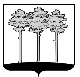 